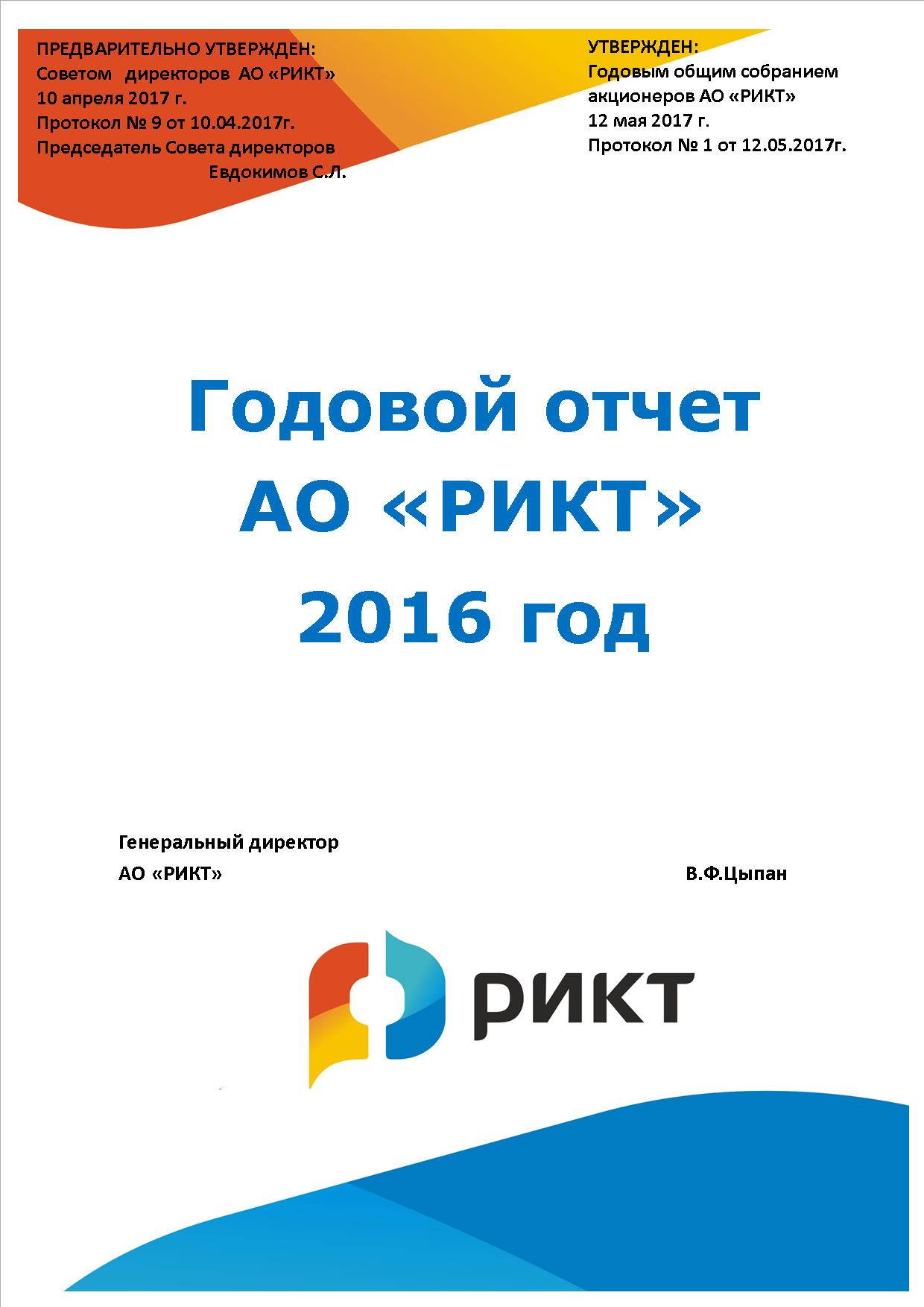 Содержание годового отчетаI. О компании Акционерное общество АО «РИКТ». Дата государственной регистрации 31 марта 1993 года. Основной государственный регистрационный номер 1034214000215 от 17.01.2003г.АО «РИКТ» предоставляет услуги связи на территории города Междуреченска и Междуреченского района. Основными видами деятельности общества являются:Услуги местной телефонной связи, за исключением услуг местной телефонной связи с использованием таксофонов и средств коллективного доступа;Телематические услуги связи;Услуги для целей кабельного вещания;Услуги связи по передаче данных, за исключением услуг связи по передаче данных для целей передачи голосовой информации;Услуги связи по предоставлению каналов связи;Производство общестроительных работ по прокладке линий связи;Розничная торговля бытовыми электротоварами, радио-и телеаппаратурой;Оптовая торговля бытовыми электротоварами, радио-и телеаппаратурой.	Штат сотрудников АО РИКТ состоит из 162 человек. Из них высшее образование имеет – 75  человека, среднее и средне-специальное – 63 , начальное профессиональное – 24.Место нахождения: 652870 Россия, Кемеровская область город Междуреченск, Чехова 9Почтовый адрес: 652881 Россия, Кемеровская область город Междуреченск, Чехова 9Телефон: (38475) 6-50-20, 6-50-37, факс: (38475) 6-50-20, 2-92-68Адрес электронной почты: rikt@rikt.ruАдрес страницы в сети Интернет: http://www.rikt.ru/Адрес страницы в сети Интернет для раскрытия информации: http://disclosure.skrin.ru/disclosure/4214004610II. Положение акционерного общества в отраслиАО «РИКТ» осуществляет свою деятельность в телекоммуникационной отрасли с даты государственной регистрации по настоящее время.АО «РИКТ», в соответствии с действующими лицензиями, предоставляет услуги связи на территории города Междуреченска и Междуреченского района. Основными видами деятельности компании являются:- предоставление услуг широкополосного доступа к Интернет и услуг передачи данных;- предоставление услуг цифрового телевидения;- предоставление услуг городской телефонной связи;- предоставление услуг междугородной, международной связи (как агенты держателя лицензии на МГМН).Общие тенденции развития отрасли связи в отчетном году АО «РИКТ» оценивает как умеренно-негативные, что связано с продолжающимся ухудшением макроэкономической обстановки, девальвацией рубля и падением доходов населения.Вместе с тем, позиции АО «РИКТ» в отрасли и на территории ведения бизнеса стабильные, с перспективой дальнейшего развития. Это обусловлено применением современных высокотехнологических решений, позволяющих повышать качество предоставляемых услуг и их привлекательность у клиентов, а также курсом на высокое качество клиентского обслуживания.Несомненным плюсом является и то, что в экономике в целом не только активно продолжают развиваться интернет технологии в сфере бизнеса и государственных услуг, но и растёт спрос на услуги, базирующиеся на широкополосном доступе к Интернет (ШПД), особенно, на цифровое телевидение и видеонаблюдение.По мнению органов управления общества, положение Общества и тенденции его развития в целом несколько выше рыночной ситуации в отрасли, что подтверждается следующими данными:- продолжается рост клиентской базы ШПД, на конец 2016 года количество клиентов ШПД увеличилось, по отношению к 2015 году на +0,78%;- стабилизировались и несколько снижаются темпы оттока абонентов телефонии, на конец 2016 года снижение к 2015 году составило -4,68%;- продолжается уверенный рост клиентов услуг цифрового телевидения, на конец 2016 года прирост к 2015 году составил +14,68%.В настоящее время АО «РИКТ» занимает следующее положение на рынке предоставляемых услуг:Услуга городской телефонной связи99,8% - АО «РИКТ»Услуга широкополосного доступа к Интернет75,0% 		АО «РИКТ»16,5% 	ООО «Завод «РТА»5,6% 		ООО «Сибирские Сети»    2,9% 	 	ООО «Интекс-Сервис»Услуга цифрового телевидения39,8% 	АО «РИКТ»38,4% 	ООО «Завод «РТА»19,0%    	Эфирное и спутниковое ТВ2,8% 		ООО «Сибирские Сети».Для стабилизации и улучшения своего положения на рынке отрасли АО «РИКТ» уделяет основное внимание:- качеству оказываемых услуг;- качеству обслуживания и поддержки клиентов;- продвижению продаж «пакетов» услуг, тарифной линейки «ТРИО»  (интернет, телефон, цифровое телевидение);- продвижению беспроводных технологий широкополосного доступа в пригороде.Осуществление данного комплекса мер позволит обществу достичь в ближайшем будущем следующих результатов:- увеличить клиентскую базу ШПД на 400 абонентов;- не допустить оттока абонентской базы телефонии на уровне 28 350 абонента;- увеличить количество клиентов цифрового телевидения на 1700 абонентов.Основными предполагаемыми факторами, которые могут в ближайшие годы негативно отразиться на темпах развития общества, могут быть следующие:значительный рост конкуренции в сегменте широкополосного доступа к Интернет.К группе конкурентов на рынке ШПД относятся, прежде всего, операторы мобильной связи – ПАО «Вымпелком», ПАО «МТС» и ПАО «Мегафон», активно использующие технологию LTE (высокоскоростная беспроводная мобильная передача данных).Среди операторов фиксированного ШПД наибольшую активность проявляет Завод «РТА». Сильны позиции ведущего регионального оператора «Сибирские Сети», который является самым крупным оператором ШПД в СФО. замещение фиксированных телефонов мобильными.Основными конкурентами АО «РИКТ» в голосовых услугах являются операторы мобильной связи ПАО «Вымпелком», ПАО «Мегафон», ПАО «МТС», ООО «Т2 Мобайл» (Теле-2).В качестве факторов, влияющих на конкурентоспособность общества на рынке сбыта услуг, можно выделить – предоставление качественных услуг на всей территории города Междуреченска, повышение качества поддержки клиентов, тарифы СОЛО и пакетные решения, активный маркетинг.В качестве мер, способствующих снижению рисков в случае появления данных негативных факторов, органы управления АО «РИКТ» предполагают использовать:- повышение качества оказываемых услуг;- повышение качества обслуживания и поддержки клиентов;- технологии активных продаж.III. Отчет Совета директоров по приоритетным направлениям деятельности ОбществаФедеральным законом «Об акционерных обществах» Совету директоров отводится наиболее важная роль в обеспечении прав акционеров, в формировании и реализации стратегии развития Общества, а также в обеспечении его успешной финансово - хозяйственной деятельности. Вся деятельность Совета директоров в отчетном году оставалась прозрачной для акционеров, поскольку все протоколы заседаний Совета директоров были доступны любому акционеру общества по его запросу.Деятельность Совета директоров была организована в соответствии с утвержденным планом работы, исполнение решений регулярно контролировалось. Неисполненных решений за отчетный период нет.Давая оценку работы членам Совета директоров Общества, хотелось бы отметить, что все они при осуществлении своих прав и исполнении обязанностей действовали в интересах Общества, добросовестно и разумно, принимали активное участие во всех его заседаниях, которые проходили при 76% явке.В последующие годы Совет директоров так же будет уделять первостепенное внимание вопросам улучшения качества корпоративного управления, повышения прибыльности компании, а также устойчивой, надежной и конкурентоспособной политике на  рынке услуг связиВ 2016 году АО «РИКТ» сфокусировалось на предложении полного комплекса телекоммуникационных услуг и сервисов для своих клиентов, позиционируя себя на рынке в качестве универсального оператора.В целях укрепления своих позиций усилия АО «РИКТ»  были сконцентрированы на использовании своих конкурентных преимуществ в целях предоставления своим клиентам полного спектра услуг, удержании своих постоянных клиентов, а также привлечении новых клиентов во всех сегментах отрасли связи путем предложения качественного и комплексного обслуживания.Кроме того, значительное внимание уделялось совершенствованию собственной сети передачи данных, развивая потенциал которой, АО «РИКТ»  создает основу для обеспечения растущего спроса на современные и качественные телекоммуникационные продукты и предоставляет пользователям возможность доступа к услугам АО «РИКТ» в г. Междуреченске и Междуреченском районе.Развитие и улучшение клиентского сервиса в отчетном году являлось ключевой точкой приложения усилий Общества. Простота и удобство пользования услугами, возможность решения проблем клиента и получение информационной и консультационной поддержки в любое время и через различные каналы обслуживания стало нашей главной целью в этом году. За  2016 год проведено 12 заседаний Совета директоров, а наиболее важными решениями, существенно повлиявшими на деятельность общества в отчетном году, являются следующие:- Решения, определяющие финансово-экономическую политику и социальную политику Общества (утверждение контрольных показателей бюджета, бизнес-планов, инвестиционной программы и планов развития общества).- Решения, связанные с деятельностью исполнительных и контрольных органов управления Обществом (в том числе регулярное заслушивание отчетов исполнительных органов Общества о результатах деятельности компании);Совет директоров оценивает итоги развития общества по приоритетным направлениям его деятельности в 2016 году как успешные. В течение этого периода своей деятельности АО «РИКТ» сумело обеспечить функционирование компании с прибылью в размере 47`853 тысяч рублей.Основные финансовые показатели деятельности обществаПо состоянию на 31 декабря 2016 г. финансовое состояние и хозяйственная деятельность характеризуются следующими показателями:Выручка от реализации услуг связи населению, предприятиям и организациям за 2016 год составила 243 963,1 тыс. руб., снижение к 2015 году составило -6 705,2 тыс. руб.В 2016 г. Обществу удалось нарастить абонентскую базу пользователей Интернет и IPTV, что в целом привело к росту доходов в 2016 г. по сравнению с 2015 г. на 2 360 тыс. руб.Однако, несмотря на продолжающееся наращивание абонентской базы Интернет и IPTV, предприятию не удалось компенсировать снижение доходов от телефонной связи ростом доходов от услуг ШПД (Интернет, IPTV, СПД и пр.). Кроме того, жесткая конкуренция на рынке услуг связи и продолжающееся снижение покупательской способности населения неизбежно приводит к массовому переходу абонентов на более низкие тарифы, «вымыванию» дорогих тарифов и, как следствие, уменьшению доходов на одного абонента (ARPU).Снижение ARPU абонентов физических лиц за 2016 год составило:- по услугам Интернет - 9,7 руб. на абонента ФЛ, 4,4 руб. на ЮЛ;- по услугам IPTV  - 11.1 руб. на 1 абонента ФЛ.В целом снижение выручки за счет вымывания дорогих тарифов достигло -3 890 тыс. руб.Однако основные потери объема выручки от услуг связи в 2016 г. (-5 175 тыс. руб.)  вызваны снижением объема МГМН переговоров по проводной связи.В настоящее время снижение доходов от электросвязи наблюдается у всех операторов связи. Сотовые телефоны вытесняют проводные, различные способы передачи голосовой информации через интернет (Skype, Viber, WhatsApp и т.д.) – междугородную связь. Снижение доходов от услуг городской телефонной связи в г. Междуреченске не столь значительно, благодаря тарифной политике пакетной линейки «ТРИО» (телефон, интернет, телевидение).  Достигнутый уровень проникновения традиционной телефонной связи демонстрирует, что исчерпаны возможности для роста числа абонентов ГТС. Количество абонентов ГТС в 2016 году составило   29 778 и уменьшилось к 2015 году на -1 463, что меньше, чем в 2014 г. (1 644)Общая абонентская база ШПД на 31 декабря 2016 года выросла к 2015 году на 0,78% абонента, к 2014 г. на +1,77%.Несмотря на имеющиеся в стране инфляционные процессы, нам удалось остановить рост затрат на отметке + 2,7%, что ниже официального уровня инфляции (5,4%). Структура затрат на оказание услуг связи и их изменения представлены ниже:Во многом рост издержек на 4719,8 тыс. руб. связан с неизбежными дополнительными расходами в условиях жесткой конкурентной борьбы, необходимыми для сохранения объема выручки на прежнем уровне, а именно: - дополнительными капитальными вложениями в телекоммуникационные  сети и, как следствие, ростом амортизационных отчислений (на 1063,7 тыс. руб.) и расходов на текущий ремонт оборудования и линий связи (на 459,6 тыс. руб.)-  увеличением объема безналичных операций и, как следствие, ростом комиссии банков (на  378 тыс. руб.)- необходимостью индексации уровня оплаты труда работников для поддержания их лояльности к предприятию, в связи с ростом индекса потребительских цен (на  3177 тыс. руб. с учетом страховых взносов).	Кроме того, несмотря на мероприятия по применению энергосберегающих технологий и сокращение объема расходуемой электроэнергии на 11%, нам не удалось компенсировать рост цены на электроэнергию, который составил 14%. В целом затраты на электроэнергию выросли более чем на 100 тыс. руб.В целом итоги работы общества по всем видам его деятельности следующие:Итоговый план по выручке  от реализации услуг, продукции не выполнен на  1,6%, в том числе за счет невыполнения плана выручки по услугам связи на  2,9%. Снижение выручки к 2015 году составило -0,9%. Снижение чистой прибыли Общества – 14,7%В 2016 году  капитальные  вложения  Общества  составили  25 008,6 тыс. руб. при плане 24 047 тыс. руб.,  в том числе - на текущую деятельность (восстановление и модернизацию действующего оборудования и сетей связи) было направлено 7 441,8. руб.- на строительство новых сетей связи, расширение действующих, подключение новых абонентов было направлено  17 566,8 тыс. руб.По состоянию на начало и конец отчетного периода структура баланса характеризуется следующими относительными показателями финансовой устойчивости:По состоянию на начало и конец отчетного периода структура баланса характеризуется следующими относительными показателями платежеспособности:Обобщающими показателями, характеризующими эффективность управления и использования всех хозяйственных средств Общества, являются следующие показатели рентабельности:  Коэффициент рентабельности продаж (доля прибыли в объеме продаж предприятия)  – 26 %  Коэффициент рентабельности продаж услуг связи   – 26 % Коэффициент рентабельности собственного капитала (показывает величину прибыли до налогообложения, полученную с каждого рубля вложенного капитала.) – 34 %  Коэффициент рентабельности активов (имущества) - показывает, сколько прибыли фирма получает с каждого рубля активов – 29 % Анализ результатов деятельности и финансового состояния Общества, проведенный на основе данных бухгалтерской отчетности, свидетельствует о том, что, несмотря на снижение финансовых показателей общую финансово-экономическую ситуацию на предприятии можно считать удовлетворительной.Показатели рассчитаны по данным отчетности по РСБУ. Бухгалтерская отчетность общества за 2016 год заверена аудитором ООО «АК «Бизнес аудит».Социальная и кадровая политика ОбществаВысокое качество клиентского сервиса является основным приоритетом работы Общества в рыночных условиях. Повышение качества нашей продукции тесным образом связано с квалификационным ростом сотрудников АО «РИКТ», кадровой и социальной политикой Общества. В текущем году на этих направлениях были сконцентрированы максимальные усилия.Основными целями кадровой политики являлись:- обеспечение высокого уровня профессиональной подготовки персонала, организация подготовки, обучения и повышения квалификации работников;- обеспечение максимально эффективного использования персонала;- планирование и развитие деловой карьеры сотрудников;- достижение добросовестного и ответственного отношения к труду;- совершенствование системы мотивации персонала;- достижение высокой лояльности работников к предприятию;- сокращение текучести кадров.В 2016 году  наши работники прошли обучение  по следующим направлениям:бухгалтерский учет и налогообложение,юридические вопросыпроизводственные вопросы,информационные технологии,управление персоналом.В соответствии со ст.134 Трудового кодекса и Федеральным отраслевым соглашением по организациям связи и информационных технологий РФ на 2015-2017 годы в Обществе была проведена индексация оплаты труда.В связи со снижением доходов от основного вида деятельности Общество было вынуждено применить непопулярные меры снижения расходов – сокращение штатов. Так в декабре 2016 г. были сокращены 4 штатных сотрудника компании.В 2016 г. на оплату труда сотрудников основной деятельности было направлено на   3,6%. больше чем в 2015 году. Расходы на оплату труда составили 66 407,1 тыс. руб. Средняя заработная плата сотрудников за счет сокращения численности выросла к 2015 г. на  8,9% и составила 35 810 руб.Расходы на социальные нужды были сокращены на 1 160,8 тыс. руб. и составили 1 325,7 тыс. руб.IV. Перспективы развития акционерного обществаАО «РИКТ» намерено упрочнить лидирующие позиции на рынке телекоммуникационных услуг в г. Междуреченске. Приоритетными направлением развития на 2017 год выбрано развитие услуги широкополосного доступа к сети интернет (ШПД) и услуг, которые оказываются при помощи ШПД. В 2017 году планируется дальнейшее развитие технологий современных услуг. Информационные ресурсы, видеонаблюдение, в том числе и видеонаблюдения как облачной услуги, сервисы современного цифрового телевидения становятся возможным при наличии высокоскоростной и высококачественной сети передачи данных и могут быть реализованы на широком спектре клиентских устройств. Организация системного взаимодействия информационных систем городского масштаба и расширение аппаратных возможностей клиентских устройств позволит выйти на новый уровень развития компании как составляющей общегородского комплекса. Приоритетным направлением развития портфеля предложений компании предполагается создание и наполнение пакетных предложений, в состав которых входят разные телекоммуникационные услуги, в том числе и доступ к интернету, цифровое телевидение (КЛИК-ТВ), видеонаблюдение и городская телефонная связь.В 2017 году продолжится работа по расширению зоны охвата услугами ШПД в пригороде. АО «РИКТ» готово предоставлять полный спектр своих услуг жителям пригородных посёлков, увеличивая тем самым свою клиентскую базу. В качестве направления роста зоны охвата выбрано направление на посёлок Камешек с подключением всех дачных и жилых районов по пути строительства линии связи. Жителям пригородных регионов станут доступны услуги связи, которые предоставляются жителям многоквартирных городских домов.Работа над повышением качества услуги и качества поддержки клиентов обеспечит АО «РИКТ» конкурентное преимущество. Компания стремится стать лидером в регионе по скорости, качеству и доступности службы поддержки клиентов за счёт оптимизации внутренних процессов, задействованных при работе с запросами клиентов. Сервисные услуги по сопровождению высокотехнологичных услуг связи рассматриваются как дополнительный потенциал роста компании. АО «РИКТ» продолжит работу над развитием сервиса, оказываемого при предоставлении телекоммуникационных услуг, в том числе за счёт расширения спектра дополнительных услуг, которые оказываются при подключении и сопровождении клиентов.V. Состояние чистых активов ОбществаПо итогам 2016 года стоимость чистых активов Общества превышает размер уставного капитала и обеспечивает исполнение всех обязательств общества.VI. Информация об объёме каждого из энергоресурсов, использованных в отчетном годуИные виды энергетических ресурсов, помимо указанных в таблице, в отчетном 2016 году не использовались.VII. Отчет о выплате объявленных (начисленных) дивидендовпо акциям акционерного обществаОсновными принципами дивидендной политики общества являются следующие положения:- Общество вправе по результатам первого квартала, полугодия, девяти месяцев финансового года и (или) по результатам финансового года принимать решения  (объявлять) о выплате дивидендов по размещенным акциям.- Решение о выплате (объявлении) дивидендов по результатам первого квартала, полугодия и девяти месяцев финансового года может быть принято в течение трех месяцев после окончания соответствующего периода.- Общество обязано выплатить объявленные дивиденды по акциям каждой категории (типа) дивиденды. Дивиденды выплачиваются деньгами.- Источником выплаты дивидендов является прибыль Общества после налогообложения (чистая прибыль Общества). Чистая прибыль Общества определяется по данным бухгалтерской отчетности Общества.	В Обществе нет привилегированных акций, поэтому в Уставе не прописан размер гарантированных дивидендов владельцам привилегированных акций.	Дивидендная политика общества может быть охарактеризована следующим образом:В отчетном году Обществом производились начисление и выплата дивидендов за следующие периоды:Дивидендный период: 9 месяцев 2015 года	Решение о выплате дивидендов за 3 квартал 2015 года было принято на внеочередном общем собрании акционеров по итогам 3 квартала 2015 года, которое состоялось 25 декабря 2015 года, срок выплаты дивидендов – c 25.01.2016г.Дивидендный период: 2015 годРешение о выплате дивидендов за 2015 год было принято на годовом общем собрании акционеров по итогам 2015 года, которое состоялось 29 июня 2016 года, срок выплаты дивидендов – с 22.07.2016г.Дивидендный период: 1 квартал 2016 годаРешение о выплате дивидендов за 1 квартал 2016 года было принято на внеочередном общем собрании акционеров по итогам 1 квартала 2016 года, которое состоялось 27 июня 2016 года, срок выплаты дивидендов – с 15.07.2016г.Дивидендный период: полугодие 2016 года	Решение о выплате дивидендов за полугодие 2016 года было принято на внеочередном общем собрании акционеров по итогам полугодия 2016 года, которое состоялось 30 сентября 2016 года, срок выплаты дивидендов – с 15.10.2016г.	За вышеуказанные отчетные периоды была произведена полная выплата всех начисленных дивидендов. VIII. Описание основных факторов риска,связанных с деятельностью акционерного обществаРабота в условиях острой конкуренции требует от Общества ведения постоянного анализа возможных рисков, могущих повлиять на его имидж и экономическое положение. Конкуренция на рынке местной телефонной связиАО «РИКТ» является лидером на рынке фиксированной местной телефонной связи в городе Междуреченске и Междуреченском районе. Ведомственные операторы, как потенциальные участники рынка, представляют относительно незначительную угрозу.Мобильные операторы всё активнее проникают в сектор фиксированной голосовой связи. На текущей момент потери от прямого замещения уже ощутимы, продолжается снижение как местного повременного трафика, так и междугородных звонков (Skype, мессенджеры - WhatsApp, Viber).АО «РИКТ» активно противодействует данной тенденции. Основной инструмент – использование «пакетных» тарифов, включающих Интернет, цифровое ТВ и фиксированную телефонную связь. Кроме этого – используется широкий спектр тарифов на ГТС и ведётся строгий контроль за качеством информационно-справочного обслуживания населения и предприятий (служба 119), внедрена первая в России система массового оповещения населения о чрезвычайных ситуация посредством телефонной связи.Развивается интеграция справочной службы с Интернет-ресурсами. Городская справка предоставляется в том числе по номеру 65-119, что позволяет обращаться в городскую справочную службу абонентам мобильных компаний и жителям других городов.Клиентам предлагается приложение, позволяющее использовать городской телефонный номер на мобильном устройстве (смартфон, планшет и т.д.), что существенно повышает популярность ГТС. Конкуренция на рынке доступа в Интернет и передачи данных, цифрового ТВОператоры мобильной связи потенциально являются наиболее опасными конкурентами для АО «РИКТ». Используемая в настоящее время технология LTE позволяет предоставлять абонентам конкурентов высокую скорость доступа с мобильных устройств.Сильным местом мобильных операторов является предоставление услуги в пригороде, в районах малоэтажной застройки. АО «РИКТ» в 2016 году активно приступил к предоставлению беспроводного широкополосного доступа (БШПД) по технологии Wi-Fi в пригороде. Главное преимущество АО «РИКТ» - стабильная скорость доступа к Интернет и предоставление услуги цифрового телевидения по БШПД.В черте города мобильные операторы имеют более слабые позиции, поскольку в многоквартирных домах АО «РИКТ» гарантированно предоставляет услугу более высокого качества и с высоким уровнем сервиса.На рынке цифрового телевидения основной конкурент – ООО «Завод «РТА», который долгое время был единственным оператором кабельного аналогового телевидения. Его позиции остаются сильными, хотя он потерял около половины рынка.Присутствует потенциальная угроза со стороны мобильных операторов, которые тоже предлагают услугу цифрового ТВ. Но технологические особенности рказания услуги ТВ обеспечивают для АО «РИКТ» более высокое качество цифрового телевидения.АО «РИКТ» смогло обеспечить технологическую интеграцию цифрового телевидения и доступа к Интернет, укрепив свои позиции.Коммерческие рискиВ расчётах за предоставленные услуги АО «РИКТ» в основном использует отложенный на срок расчетного периода платёж, что приводит к рискам роста неплатежей и дебиторской задолженности. Для минимизации данных рисков компания использует систему авансовых платежей за услуги и уделяет большое внимание работе с дебиторской задолженностью.Для уменьшения риска возникновения дебиторской задолженности со стороны контрагентов, в компании налажен процесс сбора необходимой для оформления сделки информации. Особое внимание уделяется поставщикам оборудования и комплектующих.Финансовые рискиИзменения процентных ставок. Изменения финансовой ситуации в стране могут привести к усилению инфляции, росту процентных ставок по заемным средствам. Для минимизации риска Общество в настоящий момент не использует кредитные ресурсы.Валютный риск. Риск получения убытков в результате неблагоприятных колебаний курсов валют на международных финансовых рынках. Подверженность данному риску определяется степенью несоответствия размеров активов и обязательств в той или иной валюте. Является следствием экспортной деятельности и наличием кредитных и прочих обязательств Общества в валюте.Основными действиями, предпринимаемыми Обществом для снижения валютных рисков являются:-ориентация закупок оборудования на внутренний рынок-отсутствие кредитов и займов в иностранной валюте.Общество подвержено рискам, связанным с изменением курсов иностранных валют, установленных ЦБ РФ, так как в ходе осуществления своей деятельности использует оборудование, произведенное за рубежом, аналогов которому в РФ пока нет.Инфляция. Рост инфляции ведет к росту цен на оборудование, материалы и услуги, потребляемые Обществом на осуществление основной хозяйственной деятельности. Это отрицательно влияет на финансовый результат деятельности Общества. Влияния инфляции возросло в течение 2016 года. Размещение свободных денежных средств на депозитах, работа с поставщиками оборудования и услуг в части импортозамещения и снижения цен уменьшают влияние инфляции и риски.Риск ликвидности. В условиях общей экономической ситуации в стране, существует вероятность снижения свободного остатка собственных оборотных средств и  нехватки денежных средств в требуемые сроки. Наступление такого рискового события может повлечь за собой штрафы, пени, ущерб деловой репутации Общества. Для контроля состояния дебиторской задолженности и недопущения ее роста Обществом разработаны конкретные мероприятия и назначены ответственные. Правовые рискиВ настоящее время основные правовые риски для Общества связаны с изменением правового регулирования отдельных видов услуг, а также изменения законодательства по ведению хозяйственной деятельности.Правовые риски, связанные с изменением валютного регулирования для общества минимальны, так как незначительна доля расходов в иностранной валюте.Правовые риски, связанные с изменением бухгалтерского и налогового законодательства могут повлиять на результаты деятельности Общества. Общество не применяет каких-либо особых режимов налогообложения, а также не имеет просроченной задолженности по налогам и сборам в бюджеты всех уровней, в данной ситуации налоговые риски Общества должны рассматриваться как минимальные в рамках деятельности добросовестного налогоплательщика. В то же время изменение налоговой нагрузки в сторону увеличения приведет к ухудшению показателей деятельности Общества.Правовые риски, связанные с изменением правил таможенного контроля и пошлин. Поскольку Общество для оказания услуг связи может применять оборудование и комплектующие иностранного производства, то изменение правил таможенного контроля и пошлин может нести для Общества определённые риски, связанные с удорожанием приобретаемых основных средств.Принимая во внимание описанные факторы риска, Обществу удается сохранять и укреплять позиции лидера телекоммуникаций в городе Междуреченске благодаря стратегии развития Общества.IX. Состав совета директоров акционерного обществаВ 2016 году, в соответствии с решением годового общего собрания акционеров от 29 июня 2016 года (протокол № 3 от 29 июня 2016 года), в Совет директоров были избраны:	Председатель Совета директоровИзбран на заседании Совета директоров – Протокол № 1 от 30.06.2016г.Полещук Геннадий Григорьевич	Год рождения: 1940	Место работы: Некоммерческая организация Благотворительный Фонд «Перспектива»	Сведения об образовании: высшее.Наименование должности по основному месту работы: генеральный директор	Иные должности в других организациях: нет	Гражданство: Россия	Впервые был избран в Совет директоров: 12.01.1993г.Доля в уставном капитале общества, 0,1%Доля принадлежащих лицу обыкновенных акций общества, 0,1%	Члены Совета директоров:Вечканов Станислав Евгеньевич	Год рождения: 1957	Место работы: ОАО «РИКТ»	Сведения об образовании: высшее.	Наименование должности по основному месту работы: коммерческий директор	Иные должности в других организациях: нет	Гражданство: Россия	Впервые был избран в Совет директоров: 30.04.2015г.Доля в уставном капитале общества, 0,0%Доля принадлежащих лицу обыкновенных акций общества, 0,0%Евдокимов Сергей Леонидович	Год рождения: 1963	Место работы: ОАО «Междуречье»	Сведения об образовании: высшее.Наименование должности по основному месту работы: директор по экономике	Иные должности в других организациях: нет	Гражданство: Россия	Впервые был избран в Совет директоров: 26.05.2006г.Доля в уставном капитале общества, 0,0%Доля принадлежащих лицу обыкновенных акций общества, 0,0%Цыпан Владимир Федорович	Год рождения: 1963	Место работы: ОАО «РИКТ»	Сведения об образовании: высшее.	Наименование должности по основному месту работы: генеральный директор	Иные должности в других организациях: нет	Гражданство: РоссияВпервые был избран в Совет директоров: 29.05.2007г.Доля в уставном капитале общества, 0,04%Доля принадлежащих лицу обыкновенных акций общества, 0,04%	Гурова Елена Дмитриевна	Год рождения: 1964	Место работы: ОАО «Южный Кузбасс» Дирекция по экономике	Сведения об образовании: высшее.Наименование должности по основному месту работы: зам.директора по экономике	Иные должности в других организациях: нет	Гражданство: Россия	Впервые был избран в Совет директоров: 30.04.2015г.Доля в уставном капитале общества, 0,0%Доля принадлежащих лицу обыкновенных акций общества, 0,0%	Львов Станислав Владимирович	Год рождения: 1980	Место работы: ОАО «Южный Кузбасс» Отдел движения акционерного капитала	Сведения об образовании: высшее.Наименование должности по основному месту работы: начальник отдела	Иные должности в других организациях: нет	Гражданство: Россия	Впервые был избран в Совет директоров: 30.04.2015г.Доля в уставном капитале общества, 0,0%Доля принадлежащих лицу обыкновенных акций общества, 0,0%	Зеленский Эдуард Николаевич	Год рождения: 1975	Место работы: ООО «Центр охраны труда и экологической безопасности»	Сведения об образовании: высшее.Наименование должности по основному месту работы: генеральный директор	Иные должности в других организациях: нет	Гражданство: Россия	Впервые был избран в Совет директоров: 30.04.2015г.Доля в уставном капитале общества, 0,0%Доля принадлежащих лицу обыкновенных акций общества, 0,0%В 2016 году, в соответствии с решением внеочередного общего собрания акционеров от 02 августа 2016 года (протокол № 4 от 02 августа 2016 года), Совет директоров прекратил свои полномочия в полном составе.В 2016 году, в соответствии с решением внеочередного общего собрания акционеров от 02 августа 2016 года (протокол № 4 от 02 августа 2016 года), в Совет директоров были избраны:	Председатель Совета директоровИзбран на заседании Совета директоров – Протокол № 2 от 05.08.2016г.Евдокимов Сергей Леонидович	Год рождения: 1963	Место работы: АО «Междуречье»	Сведения об образовании: высшее.Наименование должности по основному месту работы: директор по экономике	Иные должности в других организациях: нет	Гражданство: Россия	Впервые был избран в Совет директоров: 26.05.2006г.Доля в уставном капитале общества, 0,0%Доля принадлежащих лицу обыкновенных акций общества, 0,0%	Члены Совета директоров:	Алехин Андрей Юрьевич	Год рождения: 1969	Место работы: ЗАО «Сибирская регистрационная компания»	Сведения об образовании: высшее.Наименование должности по основному месту работы: генеральный директор	Иные должности в других организациях: нет	Гражданство: Россия	Впервые был избран в Совет директоров: 05.08.2016г.Доля в уставном капитале общества, 0,0%Доля принадлежащих лицу обыкновенных акций общества, 0,0%Болдырев Анатолий Викторович	Год рождения: 1957	Место работы: АО УК «Сибирская»	Сведения об образовании: высшее.Наименование должности по основному месту работы: директор по безопасности	Иные должности в других организациях: нет	Гражданство: Россия	Впервые был избран в Совет директоров: 05.08.2016г.Доля в уставном капитале общества, 0,0%Доля принадлежащих лицу обыкновенных акций общества, 0,0%	Гурова Елена Дмитриевна	Год рождения: 1964	Место работы: АО «Южный Кузбасс» Дирекция по экономике	Сведения об образовании: высшее.Наименование должности по основному месту работы: зам.директора по экономике	Иные должности в других организациях: нет	Гражданство: Россия	Впервые был избран в Совет директоров: 30.04.2015г.Доля в уставном капитале общества, 0,0%Доля принадлежащих лицу обыкновенных акций общества, 0,0%	Львов Станислав Владимирович	Год рождения: 1980	Место работы: АО «Южный Кузбасс» Отдел движения акционерного капитала	Сведения об образовании: высшее.Наименование должности по основному месту работы: начальник отдела	Иные должности в других организациях: нет	Гражданство: Россия	Впервые был избран в Совет директоров: 30.04.2015г.Доля в уставном капитале общества, 0,0%Доля принадлежащих лицу обыкновенных акций общества, 0,0%В течении 2016 года членами Совета директоров сделок по приобретению или отчуждению акций АО «РИКТ» не совершалось.X. Состав исполнительных органов акционерного обществаВ соответствии с Уставом общества, полномочия единоличного исполнительного органа осуществляет Генеральный директор.	Коллегиальный исполнительный орган не предусмотрен.Генеральным директором Общества является:Избран на Годовом общем собрании акционеров 30.04.2015г. – Протокол № 1 от 30.04.2015г.Цыпан Владимир Федорович	Год рождения: 1963	Место работы: ОАО «РИКТ»	Сведения об образовании: высшее.	Наименование должности по основному месту работы: генеральный директор	Иные должности в других организациях: нет	Гражданство: Россия	Впервые был избран в Совет директоров: 29.05.2007г.Доля в уставном капитале общества, 0,04%Доля принадлежащих лицу обыкновенных акций общества, 0,04%Сведения о сделках по приобретению или отчуждению акций АО «РИКТ», совершенные в 2016 году лицом, занимающим должность единоличного исполнительного органа В течение 2016 года сделки по приобретению или отчуждению акций АО «РИКТ» лицом, занимающим должность единоличного исполнительного органа, не совершались.Информация в настоящем разделе годового отчета приведена с учетом требований соблюдения законодательства о персональных данных.XI. Основные положения политики акционерного общества в области вознаграждения и компенсации расходов, а также критерии определения и размер вознаграждения и компенсаций расходов, выплаченных членам Совета директоров и членам исполнительных органов Общества в течение 2016 годаПолитика акционерного общества в области вознаграждений направлена на то, чтобы обеспечить работникам справедливый размер с учетом квалификации и меры ответственности. Действующее в компании Положение о премировании персонала позволяет стимулировать работников в форме надбавок, которые могут назначаться ежемесячно [за особые успехи в труде, за стаж, квалификацию], а также премий, которые выплачиваются по представлению непосредственного руководителя по результатам работы за месяц, квартал и  год. Основными критериями, по которым определяется размер вознаграждения членам органов управления Общества, являются:Совет директоров:Вознаграждение и компенсация расходов членам Совета директоров Общества в отчетном периоде осуществлялось на основании  решения Годовых собраний акционеров от 30.04.2015г. и от 29.06.2016г.Данными решениями предусмотрена ежемесячная выплата  Председателю Совета Директоров в период исполнения им своих обязанностей 15 000 (Пятнадцать тысяч) рублей ежемесячно за счет чистой прибыли предприятия. По итогам финансового года устанавливается дополнительная выплата в размере 0,5% от суммы прибыли, представленной для выплаты дивидендов. Других компенсационных выплат не предусмотрено и не производилось.Коллегиальный исполнительный орган:Заработная плата, премии, комиссионные, льготы, компенсация расходов или иные виды вознаграждений членам Правления Общества за участие в работе в данном органе управления не выплачивались в виду его отсутствия. Единоличный исполнительный орган:Вознаграждение Генерального директора Общества складывается из должностного оклада и переменной части (премии).Размер должностного оклада устанавливается трудовым договором, заключаемым при приеме на работу, и выплачивается ежемесячно.Размер переменной части (премии) определяется ежемесячно и ежеквартально исходя из индивидуальной эффективности работника в отчетном периоде.Общество вправе производить иные стимулирующие выплаты, размер которых устанавливается Годовым собранием акционеров общества.Размер вознаграждения:Размер вознаграждения, с учетом заработной платы, премий, компенсаций комиссионных и иных доходов, по каждому из органов управления акционерного общества следующий:Информация приведена без учета удержанного налога на доходы физических лиц (НДФЛ).Информация в настоящем разделе годового отчета приведена с учетом требований соблюдения законодательства о персональных данных.XII. Сведения о соблюдении обществом принципов и рекомендаций кодекса корпоративного управленияОбществом официально не утвержден кодекс корпоративного управления или иной аналогичный документ, однако АО «РИКТ» обеспечивает акционерам все возможности по участию в управлении обществом и получению информации о деятельности общества в соответствии с Федеральным Законом «Об акционерных обществах», Федеральным Законом «О рынке ценных бумаг» и нормативными актами Банка России.Основным принципом построения обществом взаимоотношений с акционерами и инвесторами является разумный баланс интересов общества как хозяйствующего субъекта и как акционерного общества, заинтересованного в защите прав и законных интересов своих акционеров.Общество стремится следовать принципам и рекомендациям, заложенным в Кодексе корпоративного поведения, рекомендованным к применению Письмом Банка России от 10.04.2014 г. №06-52/2463 «О кодексе корпоративного управления» Обществом в настоящее время не утвержден внутренний документ, регламентирующий все сферы взаимодействия с акционерами и инвесторами.	Органы управления осуществляют свои функции в основном следуя принципам, рекомендованными в Кодексе  корпоративного поведения, основным из которых  является строгая защита  прав акционеров и инвесторов. Совет директоров АО «РИКТ» уделяет особое внимание соблюдению и защите прав акционеров.Акционеры имеют право  участвовать в управлении акционерным обществом путем принятия решений  по наиболее важным  вопросам деятельности общества на общем собрании акционеров.Акционерам предоставлено право на регулярное и своевременное получение информации о деятельности Общества. Устав Общества определяет место публикации информации, затрагивающей права акционеров, на сайте компании. В соответствии с приказом РО ФСФР России в СФО от 29.07.2011г. № 51-11-709/пз-и, Общество освобождено от обязанности осуществлять раскрытие (и/или предоставление) информации о ценных бумагах в форме ежеквартального отчета и сообщений о существенных фактах, касающихся финансово-хозяйственной деятельности эмитента. Основная информация об Обществе  оперативно размещается на странице Общества в сети Интернет по адресу: http://rikt.ru/shareholder и на сайте уполномоченного агентства http://disclosure.skrin.ru/disclosure/4214004610. В соответствии с Приказом ФСФР России № 05-5/пз-н «Об утверждении Положения о раскрытии информации эмитентами эмиссионных ценных бумаг», Общество зарегистрировалось на ленте новостей агентства «СКРИН», где публикуются сообщения о существенных фактах не позднее одного дня, с момента их наступления.Кроме того, Общество информирует акционеров о существенных фактах на странице сети  «Интернет» не позднее 3 дней.	Акционерам обеспечивается право на участие в распределение прибыли путем принятия ими решения  о  распределении  прибыли  на  годовом общем  собрании акционеров и на внеочередных общих собраниях.	Общество предоставляет акционерам необходимую информацию, публикует решения Собраний акционеров о выплате дивидендов и их размере, а также порядке получения, который исключает неоправданные сложности при их получении.	В Обществе функции корпоративного секретаря выполняет специальное уполномоченное лицо, в должностных обязанностях которого отражены рекомендации Кодекса корпоративного поведения, а также внутренних документов, утвержденных в Обществе по реализации основных принципов корпоративного поведения (например, порядок проведения общих собраний акционеров).XIII. Сведения о крупных сделках, совершенных обществом в отчетном году	В отчетном 2016 году крупных сделок Обществом не совершалось.XIV. Сведения о сделках c заинтересованностью, совершенных обществомв отчетном году	В отчетном 2016 году сделок с заинтересованностью Обществом не совершалось.XV. Дополнительная информация для акционеровКонтактная информация Акционерное общество «РИКТ» (АО «РИКТ»):Адрес юридический и фактический (для переписки):652870  Россия Кемеровская область, г.Междуреченск  ул.Чехова  д.9ИНН/КПП		4214004610 / 421401001ОКПО  		26622785		ОКВЭД  		64.20ОГРН		1034214000215Эл.почта		rikt@rikt.ruАдрес в Интернет       http://www.rikt.ruОСБ г.МеждуреченскРасч.счет		40702810226070100409 в  Кемеровском Отделении № 8615 ПАО Сбербанк г.КемеровоКорр.счет		30101810200000000612БИК			043207612Регистратором АО «РИКТ» в соответствии с заключенным договором является  Закрытое акционерное общество «Сибирская регистрационная компания» (ЗАО «СРК»):Адрес (адреса): 654005 г. Новокузнецк пр. Строителей 57ИНН/КПП 4217027573/421701001ОГРН 1024201467510Контактные телефоны регистратора: (3843) 74-91-40, (3843) 74-91-39Сведения о лицензии, выданной регистратору: № 10-000-1-00315 Дата выдачи: 16.04.2004Дата окончания действия: БессрочнаяНаименование органа, выдавшего лицензию: ФКЦБ (ФСФР) РоссииАудитором общества является Общество с ограниченной ответственностью «Аудиторская компания «Бизнес-Аудит» (ООО «АК «Бизнес-Аудит»)Адрес (адреса): 654080 г.Новокузнецк Кемеровской области ул.Тольятти 64 - 20Контактные телефоны аудитора: 8-905-903-0641Директор ООО «АК «Бизнес-Аудит» Аглетдинова Сания МиннезагитовнаЭлектронная почта: biznes-audit@bk.ruИНН/КПП 4217138724/421701001ОГРН 1114217011193ООО «АК «Бизнес-Аудит» является членом саморегулируемой организации аудиторов – Некоммерческое партнерство «Российская Коллегия аудиторовДата включения в реестр сведений о саморегулируемой организации аудиторов: 
05.11.2013г. за основным регистрационным номером (ОРНЗ) 11305034807.По вопросам выплаты начисленных дивидендов необходимо обращаться:Адрес (адреса): 652870 Кемеровская область, г.Междуреченск  ул.Чехова  д.9Контактные телефоны: (38475) 6-50-37По вопросам получения доступа к информации для акционеров необходимо обращаться:Адрес (адреса): 652870 Кемеровская область, г.Междуреченск  ул.Чехова  д.9Контактные телефоны: (38475) 6-50-37Приложение №1Заключение ревизионной комиссии общества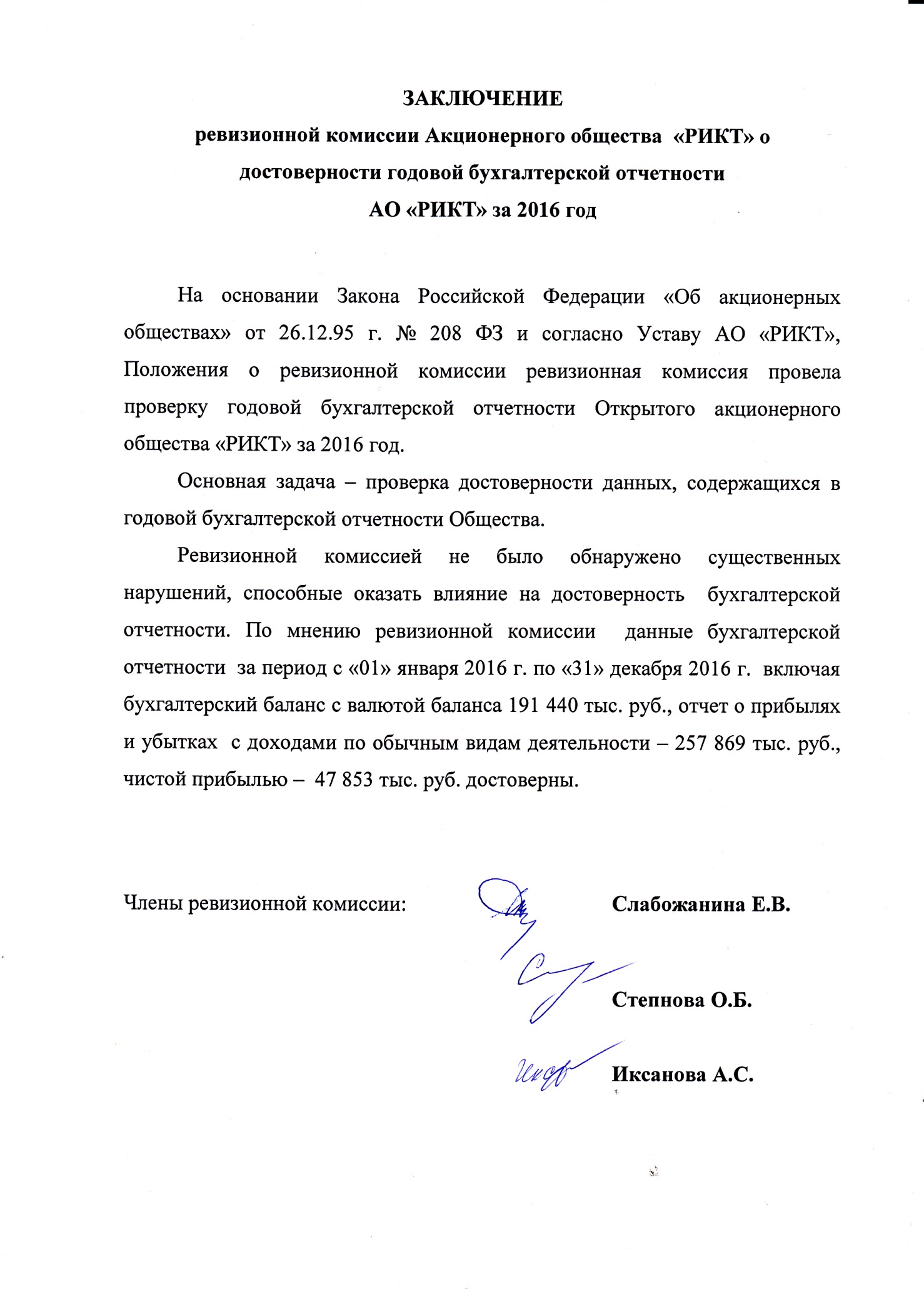 № п/пНаименование разделаСтр.I.О компании 3II.Положение акционерного общества в отрасли 3III.Отчет Совета директоров по приоритетным направлениям деятельности Общества6IV.Перспективы развития акционерного общества14V.Состояние чистых активов Общества14VI.Информация об объёме каждого из энергоресурсов, использованных в отчетном году 15VII.Отчет о выплате объявленных (начисленных) дивидендов по акциям акционерного общества15VIII.Описание основных факторов риска, связанных с деятельностью акционерного общества17IX.Состав Совета директоров (наблюдательного совета) акционерного общества19X.Состав исполнительных органов акционерного общества22ХI.Основные положения политики акционерного общества в области вознаграждения и компенсации расходов, а также критерии определения и размер вознаграждения и компенсаций расходов, выплаченных членам Совета директоров и членам исполнительных органов Общества в течение 2016 года23ХII.Сведения (отчет) о соблюдении обществом принципов и рекомендаций кодекса корпоративного управления24XIII.Сведения о крупных сделках, совершенных обществом в отчетном году 25XIV.Сведения о сделках c заинтересованностью, совершенных обществом в отчетном году25XV.Дополнительная информация для акционеров25Приложение №1. Заключение ревизионной комиссии общества27Структура доходов от услуг связи и их соотношение к плану 2016 г., тыс.руб.Структура доходов от услуг связи и их соотношение к плану 2016 г., тыс.руб.Структура доходов от услуг связи и их соотношение к плану 2016 г., тыс.руб.Структура доходов от услуг связи и их соотношение к плану 2016 г., тыс.руб.Структура доходов от услуг связи и их соотношение к плану 2016 г., тыс.руб.Структура доходов от услуг связи и их соотношение к плану 2016 г., тыс.руб.Структура доходов от услуг связи и их соотношение к плану 2016 г., тыс.руб.Структура доходов от услуг связи и их соотношение к плану 2016 г., тыс.руб.Наименованиеплан уд.весфактуд.вес + - к плану% к плану + -уд.вес к плануВыручка от реализации услуг связи - всего251 311,0100%243 963,1100%-7 347,9-2,9%0,0%Городская телефонная связь - всего98 608,039,2%95 446,939,1%-3 161,1-3,2%-0,1%Население51 176,020,4%50 640,020,8%-536,0-1,0%0,4%Предприятия  и организации26 047,010,4%25 797,610,6%-249,4-1,0%0,2%Пропуск междугородного трафика3 024,01,2%3 149,31,3%125,34,1%0,1%Ip телефония7 530,03,0%6 148,62,5%-1 381,4-18,3%-0,5%Агентская схема10 831,04,3%9 711,44,0%-1 119,6-10,3%-0,3%Услуги ШПД - всего152 703,060,8%148 516,260,9%-4 186,8-2,7%0,1%Население96 909,038,6%96 984,839,8%75,80,1%1,2%Предприятия и организации15 423,06,1%14 969,26,1%-453,8-2,9%0,0%Видеонаблюдение850,00,3%1 016,60,4%166,619,6%0,1%Ip TV31 601,012,6%29 172,712,0%-2 428,3-7,7%-0,6%СПД7 920,03,2%6 373,02,6%-1 547,0-19,5%-0,5%Структура доходов от услуг связи и их соотношение к 2015г., тыс.руб.Структура доходов от услуг связи и их соотношение к 2015г., тыс.руб.Структура доходов от услуг связи и их соотношение к 2015г., тыс.руб.Структура доходов от услуг связи и их соотношение к 2015г., тыс.руб.Структура доходов от услуг связи и их соотношение к 2015г., тыс.руб.Структура доходов от услуг связи и их соотношение к 2015г., тыс.руб.Структура доходов от услуг связи и их соотношение к 2015г., тыс.руб.Структура доходов от услуг связи и их соотношение к 2015г., тыс.руб.Показатели2 0152 0152 0162 016изменения 2016 к 2015 изменения 2016 к 2015 изменения 2016 к 2015 Показателисуммауд.вессуммауд.вес  + -% + - уд.весВыручка от реализации услуг связи - всего250 668,3100%243 963,1100%-6 705,2-2,7%0,0%Городская телефонная связь - всего104 628,041,7%95 446,939,1%-9 181,1-8,8%-2,6%Население53 307,721,3%50 640,020,8%-2 667,7-5,0%-0,5%Предприятия  и организации27 135,610,8%25 797,610,6%-1 338,0-4,9%-0,3%Пропуск междугородного трафика3 444,81,4%3 149,31,3%-295,5-8,6%-0,1%Ip телефония8 270,03,3%6 148,62,5%-2 121,4-25,7%-0,8%Агентская схема12 469,95,0%9 711,44,0%-2 758,5-22,1%-1,0%Услуги ШПД146 040,358,3%148 516,260,9%2 476,01,7%2,6%Население97 869,139,0%96 984,839,8%-884,4-0,9%0,7%Предприятия и организации15 437,06,2%14 969,26,1%-467,8-3,0%0,0%Видеонаблюдение918,80,4%1 016,60,4%97,810,6%0,1%Ip TV25 400,610,1%29 172,712,0%3 772,114,9%1,8%СПД6 414,82,6%6 373,02,6%-41,8-0,7%0,1%Структура затрат  и их соотношение к плану 2016 г., тыс. руб.Структура затрат  и их соотношение к плану 2016 г., тыс. руб.Структура затрат  и их соотношение к плану 2016 г., тыс. руб.Структура затрат  и их соотношение к плану 2016 г., тыс. руб.Структура затрат  и их соотношение к плану 2016 г., тыс. руб.Структура затрат  и их соотношение к плану 2016 г., тыс. руб.Структура затрат  и их соотношение к плану 2016 г., тыс. руб.Структура затрат  и их соотношение к плану 2016 г., тыс. руб.Показатели2016 г. план2016 г. план2016 г. факт2016 г. фактизмен. К плануизмен. К плануизмен. К плануПоказателиплануд.весфактуд.вес + - к плану% к плану + - уд. ВесИтого183 294,8100%180 155,7100%-3 139,21,7%0%Материалы6 720,03,7%6 809,23,8%89,21,3%0,1%Электроэнергия5 840,03,2%5 640,53,1%-199,5-3,4%-0,1%Услуги связи42 782,923,3%40 974,822,7%-1 808,2-4,2%-0,6%Заработная плата67 862,037,0%66 407,136,9%-1 454,8-2,1%-0,2%Страховые взносы20 290,711,1%19 796,411,0%-494,3-2,4%-0,1%Амортизация 24 354,013,3%25 280,914,0%926,93,8%0,7%Текущий ремонт линий связи, оборудования, зданий1 156,00,6%1 614,00,9%458,039,6%0,3%Содержание зданий3 509,01,9%3 342,91,9%-166,1-4,7%-0,1%Прочие расходы10 780,15,9%10 289,85,7%-490,3-4,5%-0,2%Структура затрат  и их соотношение к 2015 г., тыс. руб.Структура затрат  и их соотношение к 2015 г., тыс. руб.Структура затрат  и их соотношение к 2015 г., тыс. руб.Структура затрат  и их соотношение к 2015 г., тыс. руб.Структура затрат  и их соотношение к 2015 г., тыс. руб.Структура затрат  и их соотношение к 2015 г., тыс. руб.Структура затрат  и их соотношение к 2015 г., тыс. руб.Структура затрат  и их соотношение к 2015 г., тыс. руб.Показатели2015 г. факт2015 г. факт2016 г. факт2016 г. фактизмен. К 2015измен. К 2015измен. К 2015Показателифактуд.весфактуд.вес + - к 2015% к 2014 + - уд. ВесИтого175 435,8100%180 155,7100%4 719,82,7%0%Материалы6 787,93,9%6 809,23,8%21,40,3%-0,1%Электроэнергия5 540,03,2%5 640,53,1%100,51,8%0,0%Услуги связи41 287,123,5%40 974,822,7%-312,3-0,8%-0,8%Заработная плата64 111,336,5%66 407,136,9%2 295,83,6%0,3%Страховые взносы18 915,610,8%19 796,411,0%880,84,7%0,2%Амортизация 24 217,213,8%25 280,914,0%1 063,74,4%0,2%Текущий ремонт линий связи, оборудования, зданий1 154,40,7%1 614,00,9%459,639,8%0,2%Содержание зданий3 298,91,9%3 342,91,9%44,01,3%0,0%Прочие расходы10 123,35,8%10 289,85,7%166,51,6%-0,1%Основные  производственно-экономические показатели выполнения плана 2016 г., тыс. руб.Основные  производственно-экономические показатели выполнения плана 2016 г., тыс. руб.Основные  производственно-экономические показатели выполнения плана 2016 г., тыс. руб.Основные  производственно-экономические показатели выполнения плана 2016 г., тыс. руб.Основные  производственно-экономические показатели выполнения плана 2016 г., тыс. руб.Показатели2 0162 016измен.к плануизмен.к плануПоказателипланфакт + - к плану% к плануВыручка от реализации262 011,0257 869,2-4 141,8-1,6%выручка от реализации услуг связи251 311,0243 963,1-7 347,9-2,9%Web-Дамба1 200,01 522,1322,126,8%выполненные работы6 000,06 153,0153,02,5%торговля3 500,06 231,02 731,078,0%Издержки производства и обращения190 564,8190 815,9251,00,1%затраты на эксплуатацию183 294,8180 155,7-3 139,2-1,7%затраты Web-Дамба720,01 262,6542,675,4%затраты по выполненным работам3 950,04 110,7160,74,1%затраты по торговле2 600,05 287,02 687,0103,3%Прибыль от продаж71 446,267 053,3-4 392,9-6,1%услуги связи68 016,263 807,5-4 208,7-6,2%Web-Дамба480,0259,5-220,5-45,9%выполненные работы2 050,02 042,3-7,7-0,4%торговля900,0944,044,04,9%Расходы на социальные нужды1 438,01 325,7-112,3-7,8%Чистая прибыль после налогообложения52 857,947 852,6-5 005,3-9,5%Основные показатели производственно-экономической деятельности в сравнении с 2015 г., тыс. руб.Основные показатели производственно-экономической деятельности в сравнении с 2015 г., тыс. руб.Основные показатели производственно-экономической деятельности в сравнении с 2015 г., тыс. руб.Основные показатели производственно-экономической деятельности в сравнении с 2015 г., тыс. руб.Основные показатели производственно-экономической деятельности в сравнении с 2015 г., тыс. руб.Показатели2 0152 016измен.к 2015измен.к 2015Показатели2 0152 016 + - к 2015% к 2015Выручка от реализации260 273,9257 869,2-2 404,7-0,9%выручка от реализации услуг связи250 668,3243 963,1-6 705,1-2,7%Web-Дамба171,01 522,11 351,0790,0%выполненные работы4 669,56 153,01 483,531,8%торговля4 765,16 231,01 465,930,8%Издержки производства и обращения182 495,2190 815,98 320,74,6%      затраты на эксплуатацию175 435,8180 155,74 719,82,7%затраты Web-Дамба503,01 262,6759,6151,0%затраты по выполненным работам3 160,34 110,7950,430,1%затраты по торговле3 396,25 287,01 890,855,7%Прибыль от продаж77 778,767 053,3-10 725,4-13,8%услуги связи75 232,463 807,5-11 425,0-15,2%Web-Дамба-331,9259,5591,4178,2%выполненные работы1 509,22 042,3533,135,3%торговля1 368,9944,0-424,9-31,0%Расходы на социальные нужды2 486,51 325,7-1 160,8-46,7%Чистая прибыль после налогообложения56 130,547 852,6-8 277,9-14,7%Показатели финансовой устойчивостиПоказатели финансовой устойчивостиПоказатели финансовой устойчивостиПоказатели финансовой устойчивостиПоказатели финансовой устойчивостиПоказатели финансовой устойчивостиНаименование коэффициентаСпособ расчетаНормальное значение31.12.1531.12.16Изменение показателяКоэффициент автономии (финансовой независимости)собственный капитал Рекомендуемое значение -0,5. Большее значение указывает на укрепление финансовой независимости0.880.86-0.02Коэффициент автономии (финансовой независимости)валюта балансаРекомендуемое значение -0,5. Большее значение указывает на укрепление финансовой независимости0.880.86-0.02Коэффициент соотношения заемных и собственных средствзаемный капиталРекомендуемое значение -0,6-0,70.140.160,02Коэффициент соотношения заемных и собственных средствсобственный капитал Рекомендуемое значение -0,6-0,70.140.160,02Коэффициент обеспеченности собственными оборотными средствамисобственные оборотные средстварекомендуемое значение показателя больше 0,10.520.38-0.14Коэффициент обеспеченности собственными оборотными средствамиоборотные активырекомендуемое значение показателя больше 0,10.520.38-0.14Коэффициент соотношения внеоборотных и оборотных активоввнеоборотные активыИндивидуален для каждого предприятия2.993.450.46Коэффициент соотношения внеоборотных и оборотных активовоборотные активыИндивидуален для каждого предприятия2.993.450.46Коэффициент маневренностисобственные оборотные средстваРекомендуемое значение 0,2 - 0,5. Чем ближе к верхней границе, тем больше маневра.0.150.10-0.05Коэффициент маневренностисобственный капитал Рекомендуемое значение 0,2 - 0,5. Чем ближе к верхней границе, тем больше маневра.0.150.10-0.05Коэффициент финансовой устойчивости (долгосрочной финансовой независимости)собственный капитал+долгосрочные обязательстваРекомендуемое значение 0,8 - 0.9, тревожно ниже 0,75.0.890.87-0.02Коэффициент финансовой устойчивости (долгосрочной финансовой независимости)валюта балансаРекомендуемое значение 0,8 - 0.9, тревожно ниже 0,75.0.890.87-0.02Наименование коэффициентаСпособ расчетаРекомендуемое значение31.12.1531.12.16Изменение показателяКоэффициент абсолютной ликвидностиДС+краткосрочные финансовые вложения0,2-0,50.730.24-0.49Коэффициент абсолютной ликвидностикраткосрочные обязательства0,2-0,50.730.24-0.49Коэффициент текущей ликвидностиоборотные активы1,5-2,52,371,79-0,58Коэффициент текущей ликвидностикраткосрочные обязательства1,5-2,52,371,79-0,58Показатели(в тыс. руб.)Показатели(в тыс. руб.)2014 год2014 год2015 год2016 годСтоимость чистых активов175 702175 702173 403173 403164 747Размер уставного капитала9 2139 2139 2139 2139 213Вид энергетического ресурсаОбъём потребленияв натуральном выраженииЕдиница измеренияОбъём потребления, тыс. руб.Атомная энергия0-0Тепловая энергия403Гкал622Электрическая энергия 1 716 107КВт/час  6 012,0Электромагнитная энергия0-0Нефть0-0Бензин автомобильный54 486л1 546Топливо дизельное420112Мазут топочный0-0Газ естественный (природный)0-0Уголь0-0Горючие сланцы0-0Торф0-0Другое:0-0-2013 год2014 год2015 годОбщая сумма дивидендов, рублей66 614 63059 639 04056 874 960Размер дивидендов на одну обыкновенную акцию797,78714,24681,14Доля дивидендов по обыкновенным акциям в чистой прибыли, %100100100Размер дивидендов на одну привилегированную акцию---Доля дивидендов по привилегированным акциям в чистой прибыли, %---Дивидендный периодКатегория(тип) акцийРазмер дивиденда на одну акцию, руб.Всего начислено/ всего выплачено руб.2015 год 3 кварталОбыкновенные175,3814 644 000 /14 644 0002015 год 3 кварталПривилегированные--Дивидендный периодКатегория(тип) акцийРазмер дивиденда на одну акцию, руб.Всего начислено/ всего выплачено руб.2015 годОбыкновенные	157,6013 159 600 / 13 159 6002015 годПривилегированные--Дивидендный периодКатегория(тип) акцийРазмер дивиденда на одну акцию, руб.Всего начислено/ всего выплачено руб.2016 год 1 кварталОбыкновенные170,1814 210 030 /14 210 0302016 год 1 кварталПривилегированные--Дивидендный периодКатегория(тип) акцийРазмер дивиденда на одну акцию, руб.Всего начислено/ всего выплачено руб.2016 год полугодиеОбыкновенные170,4114 229 235 /14 229 2352016 год полугодиеПривилегированные--Наименование органа управленияСовокупный размер всех вознаграждений за 2016 г., тыс. руб.Совет директоров Общества466,7Коллегиальный исполнительный орган управления0